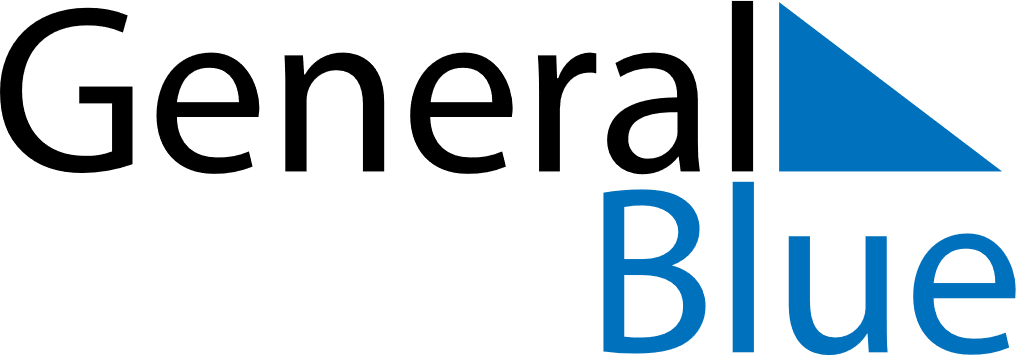 Q2 of 2022VietnamQ2 of 2022VietnamQ2 of 2022VietnamQ2 of 2022VietnamQ2 of 2022VietnamQ2 of 2022VietnamQ2 of 2022VietnamApril 2022April 2022April 2022April 2022April 2022April 2022April 2022April 2022April 2022SundayMondayMondayTuesdayWednesdayThursdayFridaySaturday1234456789101111121314151617181819202122232425252627282930May 2022May 2022May 2022May 2022May 2022May 2022May 2022May 2022May 2022SundayMondayMondayTuesdayWednesdayThursdayFridaySaturday1223456789910111213141516161718192021222323242526272829303031June 2022June 2022June 2022June 2022June 2022June 2022June 2022June 2022June 2022SundayMondayMondayTuesdayWednesdayThursdayFridaySaturday1234566789101112131314151617181920202122232425262727282930Apr 10: Hung Kings CommemorationsJun 28: Vietnamese Family DayApr 21: Vietnam Book DayApr 30: Day of liberating the South for national reunificationMay 1: Labour DayMay 7: Dien Bien Phu Victory DayMay 15: Buddha’s BirthdayMay 19: President Ho Chi Minh’s BirthdayJun 1: International Children’s DayJun 3: Mid-year Festival